À Comissão Eleitoral	,	,                                          (nome titular 1)                                                            RG/CPF	,	,                                          (nome titular 2)                                                            RG/CPF	,	,                                          (nome titular 3)                                                            RG/CPF	,	,                                          (nome titular 4)                                                            RG/CPF	,	,                                          (nome titular 5)                                                            RG/CPF	,	,                                          (nome suplente 1)                                                          RG/CPF	,	,                                          (nome suplente 2)                                                          RG/CPF	,	,                                          (nome suplente 3)                                                          RG/CPF	,	,                                          (nome suplente 4)                                                          RG/CPF	,	,                                          (nome suplente 5)                                                          RG/CPFrequerem a inscrição, como Membros Titulares e Suplentes, respectivamente, para concorrer à membro do Conselho Fiscal da ASSUFRGS Sindicato.Declaram, outrossim, que, se eleitos, aceitam a investidura.Nestes termos, pedem deferimento.Porto Alegre___ de  __________  2023.Titular 1:	                                             (assinatura)Titular 2:	                                             (assinatura)Titular 3:	                                             (assinatura)Titular 4:	                                             (assinatura)Titular 5:	                                             (assinatura)Suplente 1:	                                             (assinatura)Suplente 2:	                                             (assinatura)Suplente 3:	                                             (assinatura)Suplente 4:	                                             (assinatura)Suplente 5:	                                             (assinatura)(este formulário deve ser enviado à Secretaria da ASSUFRGS Sindicato - secretaria@assufrgs.org.br, encaminhado à Comissão Eleitoral)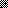 